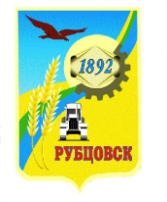 Администрация города Рубцовска Алтайского краяПОСТАНОВЛЕНИЕ                            29.08.2016 № 3725Об утверждении муниципальной программы «Поддержка и развитиемалого и среднего предпринимательствав городе Рубцовске» на 2017-2020 годы	В целях создания благоприятных условий для развития малого и среднего предпринимательства в городе Рубцовске, повышения его роли в решении социальных и экономических задач города, в соответствии с постановлением Администрации города Рубцовска Алтайского края от 13.01.2014 № 154 «Об утверждении Порядка разработки, реализации и оценки эффективности муниципальных программ муниципального образования город Рубцовск Алтайского края», со статьей 179 Бюджетного кодекса Российской Федерации,  руководствуясь распоряжением Администрации города Рубцовска Алтайского края от 31.08.2015 № , ПОСТАНОВЛЯЮ:	1. Утвердить муниципальную программу «Поддержка и развитие малого и среднего предпринимательства в городе Рубцовске» на 2017-2020 годы (Приложение).	2. Разместить настоящее постановление на официальном сайте Администрации города Рубцовска Алтайского края в сети Интернет.		3. Контроль за исполнением настоящего постановления оставляю за собой. Первый заместитель ГлавыАдминистрации  города Рубцовска                                                     Д.З. Фельдман                                         Приложениек постановлению Администрации города Рубцовска Алтайского краяот_______________№ __________Паспорт муниципальной программы«Поддержка и развитие малого и среднего предпринимательствав городе Рубцовске» на 2017-2020 годы (далее-Программа)1.Общая характеристика сферы реализации  Программы1.1. Основные проблемы в сфере реализации ПрограммыМалое и среднее предпринимательство играет существенную роль в обеспечении социально – экономического развития города. Наличие в экономике города развитого сектора малого и среднего предпринимательства существенно дополняет перечень производимых товаров, работ, услуг, обеспечивает занятость населения, способствует формированию конкурентной среды.Значимость малого и среднего предпринимательства для экономики города определяется следующими факторами:способность малых предприятий обеспечивать оперативное создание рабочих мест и самозанятость населения;влияние на увеличение доходной части бюджета всех уровней;              способность формирования конкурентной среды, насыщения рынка товарами и услугами;способность оперативно и эффективно решать проблемы реструктуризации экономики, не требуя крупных вложений на старте;способность  развивать бизнес в сфере социального предпринимательства и др.В ходе реализации муниципальной целевой программы «Поддержка и развитие малого и среднего предпринимательства в городе Рубцовске» на 2014-2016 годы удалось достичь следующих показателей: за 2015 год численность занятых в малом и среднем предпринимательстве выросла на 2,5 % к 2013 году и составила 14832 человека, среднемесячная начисленная заработная плата одного работника на малых предприятиях за тот же период увеличилась на 11,6%, а в средних предприятиях на 5,4%. В городе создана инфраструктура поддержки предпринимательства:функционирует информационно-консультационный центр поддержкипредпринимателей, оказана помощь  72  субъектам предпринимательства по вопросам развития бизнеса. При Администрации города Рубцовска Алтайского края  действует Общественный совет по развитию предпринимательства.Была оказана финансовая поддержка 12 СМСП в приоритетных отраслях в виде: субсидирования двух третьих ставки рефинансирования Центрального банка РФ по кредитам,  предоставления грантов на создание собственного дела. Важной составляющей развития предпринимательства является государственная поддержка. Весомой поддержкой для развития предпринимательства в городе является конкурсный отбор по предоставлению субсидий муниципальным бюджетам в целях поддержки мероприятий муниципальных программ развития малого и среднего предпринимательства (программа софинансирования). Данный конкурс, проводимый Управлением по развитию предпринимательства и рыночной инфраструктуры Алтайского края, позволил привлечь дополнительно средства краевого и федерального бюджетов. По данной программе городу в 2014 году было выделено 2070 тыс. рублей для финансирования мероприятия, направленного на предоставление грантов начинающим малым предприятиям на создание собственного дела.  Количество СМСП на 01.04.2016 составило 4421 единица. Бизнес в городе охватывает практически все виды экономической деятельности, но наибольший удельный вес он занимает в следующих сферах деятельности: в строительстве (6%), в розничной и оптовой торговле (28%), в обрабатывающем производстве (17%), в операциях с недвижимым имуществом (14%). Сложившаяся отраслевая структура малого и среднего бизнеса за последние годы практически не изменилась. Сфера услуг торговли и общественного питания, по-прежнему остается более привлекательной для малых предприятий, чем промышленное производство. Привлекательность данной сферы объясняется, прежде всего, относительно быстрой окупаемостью вложенных средств, стабильным потребительским спросом.Факторами, сдерживающими развитие малого и среднего предпринимательства в городе, являются:отсутствие стартового капитала, трудность доступа к банковским кредитным ресурсам (в основном из-за недостаточности ликвидного и имущественного обеспечения);постоянный рост цен на энергоносители и сырье;низкий уровень знаний, умений и навыков предпринимателей и их сотрудников, сложность в подборе необходимых кадров;низкий уровень заработной платы и сохранение неофициальной выплаты заработной платы работникам;усиливающаяся конкуренция со стороны крупных и сетевых компаний;высокий уровень налогов, что значительно затрудняет развитие СМСП, особенно на стадии становления.Основные понятия:   муниципальная программа «Поддержка и развитие малого и среднего предпринимательства в городе Рубцовске» на 2017-2020 годы  направлена на развитие малого и среднего предпринимательства на территории муниципального образования города Рубцовска Алтайского края и определяет механизмы поддержки органами местного самоуправления малого и среднего предпринимательства в городе Рубцовске.В настоящей Программе используются следующие понятия:малое и среднее предпринимательство – сектор экономики, определяемый деятельностью субъектов малого и среднего предпринимательства на рынке товаров, работ и услуг;субъекты малого и среднего предпринимательства – хозяйствующие субъекты (юридические лица и индивидуальные предприниматели), отнесенные в соответствии с условиями, установленными статьей 4 Федерального закона от 24.07.2007 № 209-ФЗ «О развитии малого и среднего предпринимательства в Российской Федерации», к малым предприятиям, в том числе к микропредприятиям, и средним предприятиям;субъекты социального предпринимательства – субъекты малого и среднего бизнеса, осуществляющие социально ориентированную деятельность, направленную на достижение общественно полезных целей, улучшение условий жизнедеятельности гражданина и (или) расширение его возможностей самостоятельно обеспечивать свои основные жизненные потребности, а также на обеспечение занятости, оказание поддержки инвалидам, гражданам пожилого возраста и лицам, находящимся в трудной жизненной ситуации;бизнес-инкубатор – организация, созданная для поддержки предпринимателей на ранней стадии их деятельности, осуществляющая такую поддержку путем предоставления в аренду помещений и оказания услуг, необходимых для ведения предпринимательской деятельности, в том числе консультационных, бухгалтерских и юридических услуг, а также проведение образовательных тренингов и семинаров;	В настоящей Программе используются следующие сокращения:  СМСП	  - субъекты малого и среднего предпринимательства;УРП	  - управление Алтайского края по развитию             предпринимательства и рыночной инфраструктуры;
ГУЭиИ	 - Главное управление экономики и инвестиций Алтайского края;АСП	   - некоммерческое партнерство «Алтайский союз           предпринимателей»;ПЭТ РПТ           - управление Администрации города Рубцовска по                              промышленности, энергетике, транспорту, развитию                                                          предпринимательства и труду;
О(ф)О АДМгР - отраслевые (функциональные) органы Администрации города                                Рубцовска;
АТПП	   - Алтайская торгово-промышленная палата;ОСП	   - Общественный совет по развитию предпринимательства при                               Администрации города Рубцовска Алтайского края;МВК	   - межведомственная комиссия Администрации города Рубцовска                                     Алтайского края по устранению административных барьеров в                                         развитии  предпринимательства;
СДПП	   - Совет директоров промышленных предприятий;ГБФР	  - городской благотворительный фонд «Развитие»;КГКУ ЦЗН       - краевое государственное казенное учреждение «Центр             занятости населения г. Рубцовска»;
КГБУ АБИ	  - краевое   государственное бюджетное учреждение              «Алтайский бизнес-инкубатор»;
РО СБ РФ	  - Рубцовское отделение № 270 Сбербанка России;СМИ	  - средства массовой информации;ОРПиРИ             - отдел по развитию предпринимательства и рыночной                                       инфраструктуры Администрации города Рубцовска.      1.2. Прогноз развития сферы реализации  ПрограммыИспользование программного метода при организации работы по содействию развитию малого и среднего предпринимательства позволит:        а)	 осуществлять   единую   политику   по   поддержке СМСП;б)	 консолидировать и эффективно управлять бюджетными и привлекаемыми из внебюджетных источников средствами;в) обеспечить объективный контроль реализации Программы в соответствии с  целевыми показателями выполнения Программы.Учитывая комплексный характер целей в области развития малого и среднего предпринимательства, выбор программного метода представляется обоснованным.2. Приоритетные направления реализации Программы, цели и задачи, описание основных ожидаемых конечных результатов Программы, сроков и этапов ее реализации2.1. Нормативной правовой базой для разработки Программы являются:Федеральный закон   РФ от 06.10.2003  № 131-ФЗ «Об общих принципах организации местного самоуправления в Российской Федерации» (с изменениями и дополнениями);Федеральный закон РФ от 24.07.2007 №209-ФЗ «О развитии малого и среднего предпринимательства в Российской Федерации» (с изменениями);закон Алтайского края от 17.11.2008 №110- ЗС «О развитии малого и среднего предпринимательства в Алтайском крае» (с изменениями и дополнениями);государственная программа Алтайского края «Поддержка и развитие малого и среднего предпринимательства в Алтайском крае» на 2014-2020 годы, утвержденная постановлением Администрации Алтайского края от 24.01.2014 № 20.Программа предусматривает перспективные направления развития малого и среднего предпринимательства и приоритетные для города виды деятельности субъектов малого и среднего предпринимательства, которые служат удовлетворению первоочередных нужд населения, используют в основном местные виды ресурсов, включая трудовые. Учитывая сложившуюся отраслевую ситуацию малого и среднего предпринимательства, к приоритетным сферам деятельности относятся:  обрабатывающее производство; социальная сфера; строительство; сфера жилищно-коммунального хозяйства и  бытовых услуг.2.2. Целью Программы является создание благоприятных условий для развития малого и среднего предпринимательства в городе Рубцовске.Для достижения указанной цели предполагается решить следующие задачи:1. Совершенствование инфраструктуры поддержки   предпринимательства   и его информационное обеспечение.В настоящее время для поддержки субъектов малого и среднего предпринимательства в городе  Рубцовске функционируют: Общественный совет по развитию предпринимательства при Администрации города Рубцовска Алтайского края, межведомственная комиссия Администрации города Рубцовска Алтайского края по устранению административных барьеров в развитии предпринимательства, городской информационно-консультационный центр поддержки предпринимательства.2. Совершенствование механизмов финансово-кредитной и имущественной поддержки предпринимательства.Реализация данной поддержки на уровне муниципального образования осуществляется в виде привлечения субъектов малого и среднего предпринимательства к получению субсидий на возмещение части затрат, связанных с приобретением оборудования, при условии выделения денежных средств из федерального и краевого бюджетов на эти цели, оказания консультационной помощи в подготовке пакета документов и ходатайств Администрации города о поддержке инвестиционных проектов субъектов предпринимательства, претендующих на государственную поддержку. Кроме того, предусмотрено финансирование некоторых программных мероприятий из средств бюджета города, в частности, субсидирование части банковской процентной ставки по кредитам, привлекаемым субъектами предпринимательства и не превышающими 3 млн. рублей. По вопросам финансовой поддержки Администрация города работает в тесном взаимодействии с некоммерческой микрофинансовой организацией  «Алтайский фонд микрозаймов».   В 2014-2015 годах 45 предпринимателей города воспользовались заемными средствами «АФМ» на сумму 23365 тыс.рублей.3. Консультационно-методическая поддержка предпринимательства.Организация обучающих и информационных семинаров для вновь зарегистрированных предпринимателей по вопросам предпринимательской деятельности позволит повысить их правовую грамотность. Оказание профконсультационных услуг безработным гражданам будет способствовать привлечению их к предпринимательской деятельности и росту числа субъектов предпринимательства, созданию новых рабочих мест и снижению безработицы.4. Укрепление социального статуса и повышение престижа предпринимательской деятельности.Освещение в средствах массовой информации положительного опыта деятельности предпринимателей, публикация статей об интересных проектах способствует формированию положительного имиджа предпринимателя, укрепляет его социальный статус. Ежегодное проведение конкурсов «Лучший предприниматель года», «Профессионального мастерства» повышает престиж предпринимательской деятельности, а участие субъектов предпринимательства в выставках и ярмарках, с демонстрацией своих товаров и услуг способствует продвижению товаров на рынки, заключению выгодных контрактов.Администрация города Рубцовска в целях обеспечения сочетания своих интересов и субъектов малого и среднего бизнеса в области развития предпринимательства в городе координирует деятельность по реализации мероприятий Программы. Оказывает содействие по организации участия в съездах предпринимателей Алтайского края, в краевых, межрегиональных, международных выставках, ярмарках.2.3. Конечные результаты  реализации ПрограммыВ результате реализации мероприятий Программы к 2020 году планируется достигнуть следующих показателей (Таблица № 1):увеличение количества субъектов малого и среднего предпринимательства на 2%  (к уровню 2016 года);увеличение числа субъектов малого и среднего предпринимательства в расчете на 10 тыс. человек населения до 238 единиц;увеличение среднесписочной численности занятых в сфере малого и среднего предпринимательства на 5% (к уровню 2016 года).                                                                                                                                Таблица № 1                      Сведения об индикаторах Программы и их значениях                                                                                                     2.4. Сроки и этапы реализации Программы Сроки реализации Программы 2017-2020 годы.При выполнении мероприятий Программы деление на этапы не предусмотрено.3. Обобщенная характеристика мероприятий ПрограммыПрограммные мероприятия на 2017-2020 годы представляют собой действия, направленные на достижение цели по созданию благоприятных условий для развития малого и среднего предпринимательства в городе Рубцовске, ориентированные на финансовую, информационную и консультационную поддержку.Перечень программных мероприятий (Таблица № 2) включает в себя перечень взаимосвязанных мероприятий с указанием исполнителей, сроков исполнения, источников финансирования.4. Общий объем финансовых ресурсов, необходимых для реализацииПрограммыНа  реализацию  мероприятий   Программы   планируется  направить  средства  из бюджета города (Таблица № 3).                                                                                                                   Таблица № 3Объем финансовых ресурсов, необходимых для реализацииПрограммыОбъем средств, привлекаемых из краевого бюджета, определяется ежегодно по итогам конкурса муниципальных программ развития малого и среднего предпринимательства, проводимого управлением Алтайского края по развитию предпринимательства и рыночной инфраструктуры  края. Порядок проведения конкурса муниципальных программ развития малого и среднего предпринимательства, критерии отбора и распределения средств между муниципальными образованиями определяются нормативным правовым актом Администрации Алтайского края. Возможно участие краевого и федерального бюджетов.Использование средств бюджета города обусловлено необходимостью проведения мероприятий, связанных с развитием малого и среднего предпринимательства.Объем средств на финансирование Программы за счет средств бюджета  города ежегодно уточняется исходя из возможностей доходной части бюджета города.5. Анализ рисков реализации Программы и описание мер управлениярисками реализации ПрограммыНа результативность реализации Программы оказывают влияние следующие группы рисков: изменения в федеральном и краевом законодательстве, фискальная политика, макроэкономические факторы, социально-демографическое развитие города, недостаточная заинтересованность СМСП к мероприятиям Программы.Для минимизации рисков реализации Программы необходимо принять ряд мер:проведение регулярного мониторинга изменения федерального и краевого законодательства, внесение соответствующих изменений в муниципальные правовые акты;привлечение средств федерального и краевого бюджетов;проведение ежеквартального мониторинга эффективности реализации мероприятий Программы;пропаганда предпринимательской деятельности среди населения.6. Методика оценки эффективности Программы	Оценка эффективности Программы, производится ежегодно по целевым индикаторам: 	количество субъектов малого и среднего предпринимательства, ед.;	число субъектов малого и среднего предпринимательства в расчете на 10 тыс. человек, ед.;	среднесписочная численность работников занятых в сфере малого и среднего предпринимательства, чел.7.  Механизм реализации Программы	Механизм реализации Программы направлен на обеспечение выполнения всех программных мероприятий.	Достижение поставленных целей и выполнение программных мероприятий предполагает взаимодействие всех исполнителей программных мероприятий. Необходимым условием реализации Программы является взаимодействие  Администрации с участниками  Программы: О(ф)О АДМгР, АТПП, ОСП, ГБФР, КГКУ ЦЗН, РО СБ РФ, СМИ, ПЭТ РПТ, которые реализуют отдельные мероприятия Программы в соответствии с приложением к настоящей Программе.	ОРПиРИ:	обеспечивает реализацию Программы в соответствии с перечнем программных мероприятий и в пределах средств, предусмотренных бюджетом города на очередной финансовый год и плановый период;	не позднее 30 календарных дней рассматривает обращение субъектов малого и среднего предпринимательства, обратившихся за оказанием поддержки, предусмотренной перечнем мероприятий Программы и информирует субъекты о принятом решении в течение пяти дней со дня его решения;	рекомендует участникам Программы осуществлять разработку отдельных мероприятий и планов их реализации;	организует реализацию Программы, принимает решение о внесении изменений в муниципальную программу в соответствии с установленными настоящим Порядком требованиями и несет ответственность за достижение индикаторов муниципальной программы, а также конечных результатов ее реализации;	представляет в отдел экономического развития и ценообразования Администрации города Рубцовска Алтайского края и комитет по финансам, налоговой и кредитной политике Администрации города Рубцовска Алтайского края сведения, необходимые для проведения мониторинга реализации муниципальной программы;	запрашивает у участников Программы информацию, необходимую для проведения оценки эффективности Программы и подготовки отчета о ходе реализации и оценке эффективности Программы;	ведет реестр СМСП, получателей муниципальной поддержки;	осуществляет мониторинг деятельности СМСП, получивших поддержку;	подготавливает ежеквартальные и годовой отчеты и представляет их в соответствии со сроками в отдел экономического развития и ценообразования Администрации города Рубцовска Алтайского края и комитет по финансам, налоговой и кредитной политике Администрации города Рубцовска Алтайского края;       проводит оценку эффективности Программы.                                                                                                                                                                                             Таблица № 2                                                         Перечень мероприятий муниципальной программы                                 Начальник отдела по организацииуправления и работе с обращениямиАдминистрации города Рубцовска                                                                                                                      Т.Д. ПлатонцеваОтветственный исполнитель Программы Отдел по развитию предпринимательства и рыночной инфраструктуры Администрации города РубцовскаСоисполнители Программы Не предусмотрено ПрограммойУчастники ПрограммыОтраслевые (функциональные) органы Администрации города Рубцовска Алтайского края;Общественный совет по развитию предпринимательства при  Администрации города Рубцовска Алтайского края;КГКУ «Центр занятости населения г. Рубцовска»;кредитные организации;общественные объединения предпринимателейПодпрограммы ПрограммыНе предусмотрено ПрограммойПрограммно-целевые инструменты ПрограммыФедеральный закон РФ от 06.10.2003 №131-ФЗ «Об общих принципах организации местного самоуправления в Российской Федерации» (с изменениями и дополнениями);Федеральный закон РФ от 24.07.2007 №209-ФЗ «О развитии малого и среднего      предпринимательства в Российской Федерации» (с изменениями);закон Алтайского края от 17.11.2008 №110-ЗС «О развитии малого и среднего предпринимательства в Алтайском крае» (с изменениями и дополнениями); государственная программа Алтайского края «Поддержка и развитие малого и среднего предпринимательства в Алтайском крае» на 2014-2020 годы, утвержденная постановлением Администрации Алтайского края от 24.01.2014 № 20Цель Программы Создание благоприятных условий для развития малого и среднего предпринимательства в городе Рубцовске Задачи Программы   совершенствование инфраструктуры поддержки предпринимательства и его информационное обеспечение;   совершенствование механизмов финансово-кредитной и имущественной поддержки предпринимательства;  консультационно-методическая поддержка  предпринимательства; укрепление социального статуса и повышение престижа предпринимательской деятельностиЦелевые индикаторы и показатели Программы количество СМСП;число субъектов малого и среднего предпринимательства в расчете на 10 тыс. человек населения; среднесписочная численность занятых в сфере малого и среднего предпринимательстваСроки и этапы реализации Программы 2017-2020 годы.Этапы не предусмотреныОбъемы финансирования Программы Общий объем финансирования Программы из бюджета города составляет 1600 тыс. рублей, в том числе по годам:2017 год – 400 тыс. руб.;2018 год – 400 тыс. руб.;2019 год – 400 тыс. руб.;2020 год -  400 тыс. руб.Ожидаемые результаты реализации Программы Повышение экономической и социальной роли малого и среднего предпринимательства в развитии города к 2020 году:увеличение количества субъектов малого и среднего предпринимательства на 2%;увеличение  числа субъектов малого и среднего предпринимательства в расчете на 10 тыс. человек населения до 238 единиц;      увеличение среднесписочной численности занятых в сфере малого и среднего предпринимательства на 5%№ п/пНаименование индикатора (показателя)Ед. изм.                             Значение по годам                             Значение по годам                             Значение по годам                             Значение по годам                             Значение по годам                             Значение по годам№ п/пНаименование индикатора (показателя)Ед. изм.год, предше-твую-щий году разработкимуници-пальнойпрог-раммы2015 год (факт)годразра-боткимуни-ципаль-ной прог-раммы   2016    год(оценка)годы реализацииПрограммыгоды реализацииПрограммыгоды реализацииПрограммыгоды реализацииПрограммы№ п/пНаименование индикатора (показателя)Ед. изм.год, предше-твую-щий году разработкимуници-пальнойпрог-раммы2015 год (факт)годразра-боткимуни-ципаль-ной прог-раммы   2016    год(оценка)2017  год2018год2019год2020год1234567891Количество СМСПединиц4488337033703390341034402Число субъектовмалого и среднегопредпринимательства в расчетена 10 тыс. человекнаселения единиц306231232,62342352383Среднесписоч-ная численностьработниковзанятых в сфере малого и среднегопредпринимате-льствачеловек148321114011250113651148511700Источники и направления расходовСумма расходов, тыс. рублейСумма расходов, тыс. рублейСумма расходов, тыс. рублейСумма расходов, тыс. рублейСумма расходов, тыс. рублейИсточники и направления расходов2017 год2018 год2019 год2020годвсего123456Всего финансовых затрат400,0400,0400,0400,01600,0в том числе из бюджета города400,0400,0400,0400,01600,0из краевого бюджета (на условиях софинансирования)00000из федерального бюджета (на условиях софинансирования)00000из внебюджетных источников00000Капитальные вложения00000в том числе из бюджета города00000из краевого бюджета (на условиях софинансирования)00000из федерального бюджета (на условиях софинансирования)00000из внебюджетных источников00000Прочие расходы400,0400,0400,0400,01600,0в том числеиз бюджета города 400,0400,0400,0400,01600,0из краевого бюджета (на условиях софинансирования)00000из федерального бюджета (на условиях софинансирования)00000из внебюджетных источников00000№ п/пЦель, задачи, мероприятияОжидаемый результатУчастник программы	Сумма расходов, тыс.рублей	Сумма расходов, тыс.рублей	Сумма расходов, тыс.рублей	Сумма расходов, тыс.рублей	Сумма расходов, тыс.рублей	Сумма расходов, тыс.рублейИсточники финансирования№ п/пЦель, задачи, мероприятияОжидаемый результатУчастник программы2017 год2018 год2019 год2020 годвсего        всего        1234567899101Цель:  Создание благоприятных условий для развития малого и среднего предпринимательства в городе РубцовскеЦель:  Создание благоприятных условий для развития малого и среднего предпринимательства в городе РубцовскеЦель:  Создание благоприятных условий для развития малого и среднего предпринимательства в городе РубцовскеЦель:  Создание благоприятных условий для развития малого и среднего предпринимательства в городе РубцовскеЦель:  Создание благоприятных условий для развития малого и среднего предпринимательства в городе РубцовскеЦель:  Создание благоприятных условий для развития малого и среднего предпринимательства в городе РубцовскеЦель:  Создание благоприятных условий для развития малого и среднего предпринимательства в городе РубцовскеЦель:  Создание благоприятных условий для развития малого и среднего предпринимательства в городе РубцовскеЦель:  Создание благоприятных условий для развития малого и среднего предпринимательства в городе РубцовскеЦель:  Создание благоприятных условий для развития малого и среднего предпринимательства в городе Рубцовске2Задача 1. Совершенство-вание инфраструктуры поддержки предпринимательства иего информационное обеспечение101010101040Всего 2Задача 1. Совершенство-вание инфраструктуры поддержки предпринимательства иего информационное обеспечениев том числе:2Задача 1. Совершенство-вание инфраструктуры поддержки предпринимательства иего информационное обеспечение000000федеральный бюджет2Задача 1. Совершенство-вание инфраструктуры поддержки предпринимательства иего информационное обеспечение000000краевой бюджет2Задача 1. Совершенство-вание инфраструктуры поддержки предпринимательства иего информационное обеспечение10        10       10          10          10          40бюджет города2Задача 1. Совершенство-вание инфраструктуры поддержки предпринимательства иего информационное обеспечение000000внебюджетные источники3Мероприятие 1.1. Обеспечение деятельности информационно-консультационного центра поддержки пред-принимателейРазвитие инфраструктуры поддержки предприни-мательстваОРПиРИ, УРП, ОСП10       10       10          10          10           40Всего 3Мероприятие 1.1. Обеспечение деятельности информационно-консультационного центра поддержки пред-принимателейРазвитие инфраструктуры поддержки предприни-мательстваОРПиРИ, УРП, ОСПв том числе:3Мероприятие 1.1. Обеспечение деятельности информационно-консультационного центра поддержки пред-принимателейРазвитие инфраструктуры поддержки предприни-мательстваОРПиРИ, УРП, ОСП000000федеральный бюджет3Мероприятие 1.1. Обеспечение деятельности информационно-консультационного центра поддержки пред-принимателейРазвитие инфраструктуры поддержки предприни-мательстваОРПиРИ, УРП, ОСП000000краевой бюджет3Мероприятие 1.1. Обеспечение деятельности информационно-консультационного центра поддержки пред-принимателейРазвитие инфраструктуры поддержки предприни-мательстваОРПиРИ, УРП, ОСП       10       10       10          10          10          40бюджет города3Мероприятие 1.1. Обеспечение деятельности информационно-консультационного центра поддержки пред-принимателейРазвитие инфраструктуры поддержки предприни-мательстваОРПиРИ, УРП, ОСП000000внебюджетные источники4Мероприятие 1.2. Организация «круглых столов», посвященных проблемам и перспективам развития предпринимательской деятельностиРазвитиевзаимодей-    ствия частно-государст-венного партнерства, помощь в организациипри ведении бизнесаРубцовский филиал АТПП ОСП, СПР, ОРПиРИ000000Всего4Мероприятие 1.2. Организация «круглых столов», посвященных проблемам и перспективам развития предпринимательской деятельностиРазвитиевзаимодей-    ствия частно-государст-венного партнерства, помощь в организациипри ведении бизнесаРубцовский филиал АТПП ОСП, СПР, ОРПиРИв том числе:4Мероприятие 1.2. Организация «круглых столов», посвященных проблемам и перспективам развития предпринимательской деятельностиРазвитиевзаимодей-    ствия частно-государст-венного партнерства, помощь в организациипри ведении бизнесаРубцовский филиал АТПП ОСП, СПР, ОРПиРИ000000федеральный бюджет4Мероприятие 1.2. Организация «круглых столов», посвященных проблемам и перспективам развития предпринимательской деятельностиРазвитиевзаимодей-    ствия частно-государст-венного партнерства, помощь в организациипри ведении бизнесаРубцовский филиал АТПП ОСП, СПР, ОРПиРИ000000краевой бюджет4Мероприятие 1.2. Организация «круглых столов», посвященных проблемам и перспективам развития предпринимательской деятельностиРазвитиевзаимодей-    ствия частно-государст-венного партнерства, помощь в организациипри ведении бизнесаРубцовский филиал АТПП ОСП, СПР, ОРПиРИ000000бюджет города4Мероприятие 1.2. Организация «круглых столов», посвященных проблемам и перспективам развития предпринимательской деятельностиРазвитиевзаимодей-    ствия частно-государст-венного партнерства, помощь в организациипри ведении бизнесаРубцовский филиал АТПП ОСП, СПР, ОРПиРИ000000внебюджетные источники5Мероприятие 1.3. Обеспечение работы Общественного совета по развитию предпринима-тельства при Администрации города Рубцовска Алтайского краяРазвитие инфраструктуры поддержки и частно-государст-венного партнерстваОРПиРИ000000Всего5Мероприятие 1.3. Обеспечение работы Общественного совета по развитию предпринима-тельства при Администрации города Рубцовска Алтайского краяРазвитие инфраструктуры поддержки и частно-государст-венного партнерстваОРПиРИв том числе:5Мероприятие 1.3. Обеспечение работы Общественного совета по развитию предпринима-тельства при Администрации города Рубцовска Алтайского краяРазвитие инфраструктуры поддержки и частно-государст-венного партнерстваОРПиРИ000000федеральный бюджет5Мероприятие 1.3. Обеспечение работы Общественного совета по развитию предпринима-тельства при Администрации города Рубцовска Алтайского краяРазвитие инфраструктуры поддержки и частно-государст-венного партнерстваОРПиРИ000000краевой бюджет5Мероприятие 1.3. Обеспечение работы Общественного совета по развитию предпринима-тельства при Администрации города Рубцовска Алтайского краяРазвитие инфраструктуры поддержки и частно-государст-венного партнерстваОРПиРИ000000бюджет города5Мероприятие 1.3. Обеспечение работы Общественного совета по развитию предпринима-тельства при Администрации города Рубцовска Алтайского краяРазвитие инфраструктуры поддержки и частно-государст-венного партнерстваОРПиРИ000000внебюджетные источники6.Мероприятие 1.4.Организация работы городскоймежведомственной комиссии по устранению административных барьеров в развитии предпринимательства по мере поступления заявлений от СМСПУстранение адмистра-тивных барьеров в развитии предпринимательства     ОРПиРИ,ОСП000000Всего6.Мероприятие 1.4.Организация работы городскоймежведомственной комиссии по устранению административных барьеров в развитии предпринимательства по мере поступления заявлений от СМСПУстранение адмистра-тивных барьеров в развитии предпринимательства     ОРПиРИ,ОСПв том числе:6.Мероприятие 1.4.Организация работы городскоймежведомственной комиссии по устранению административных барьеров в развитии предпринимательства по мере поступления заявлений от СМСПУстранение адмистра-тивных барьеров в развитии предпринимательства     ОРПиРИ,ОСП000000федеральный бюджет6.Мероприятие 1.4.Организация работы городскоймежведомственной комиссии по устранению административных барьеров в развитии предпринимательства по мере поступления заявлений от СМСПУстранение адмистра-тивных барьеров в развитии предпринимательства     ОРПиРИ,ОСП000000краевой бюджет6.Мероприятие 1.4.Организация работы городскоймежведомственной комиссии по устранению административных барьеров в развитии предпринимательства по мере поступления заявлений от СМСПУстранение адмистра-тивных барьеров в развитии предпринимательства     ОРПиРИ,ОСП000000бюджет города6.Мероприятие 1.4.Организация работы городскоймежведомственной комиссии по устранению административных барьеров в развитии предпринимательства по мере поступления заявлений от СМСПУстранение адмистра-тивных барьеров в развитии предпринимательства     ОРПиРИ,ОСП000000внебюджетные источники7Мероприятие 1.5.Оказание информационной поддержки СМСП через средства массовой информацииРост правовой грамотности, развитие инфраструктуры поддержки ОРПиРИ, СМИ000000Всего7Мероприятие 1.5.Оказание информационной поддержки СМСП через средства массовой информацииРост правовой грамотности, развитие инфраструктуры поддержки ОРПиРИ, СМИв том числе:7Мероприятие 1.5.Оказание информационной поддержки СМСП через средства массовой информацииРост правовой грамотности, развитие инфраструктуры поддержки ОРПиРИ, СМИ000000федеральный бюджет7Мероприятие 1.5.Оказание информационной поддержки СМСП через средства массовой информацииРост правовой грамотности, развитие инфраструктуры поддержки ОРПиРИ, СМИ000000краевой бюджет7Мероприятие 1.5.Оказание информационной поддержки СМСП через средства массовой информацииРост правовой грамотности, развитие инфраструктуры поддержки ОРПиРИ, СМИ000000бюджет города7Мероприятие 1.5.Оказание информационной поддержки СМСП через средства массовой информацииРост правовой грамотности, развитие инфраструктуры поддержки ОРПиРИ, СМИ000000внебюджетные источники8.Мероприятие 1.6.Согласование с ОСП проектов нормативно-правовых документов, касающихся малого и среднего предприни-мательстваСоздание условий для развития малого и среднего предпринимательстваОРПиРИ, ОСП000000Всего8.Мероприятие 1.6.Согласование с ОСП проектов нормативно-правовых документов, касающихся малого и среднего предприни-мательстваСоздание условий для развития малого и среднего предпринимательстваОРПиРИ, ОСПв том числе:8.Мероприятие 1.6.Согласование с ОСП проектов нормативно-правовых документов, касающихся малого и среднего предприни-мательстваСоздание условий для развития малого и среднего предпринимательстваОРПиРИ, ОСП000000федеральный бюджет8.Мероприятие 1.6.Согласование с ОСП проектов нормативно-правовых документов, касающихся малого и среднего предприни-мательстваСоздание условий для развития малого и среднего предпринимательстваОРПиРИ, ОСП000000краевой бюджет8.Мероприятие 1.6.Согласование с ОСП проектов нормативно-правовых документов, касающихся малого и среднего предприни-мательстваСоздание условий для развития малого и среднего предпринимательстваОРПиРИ, ОСП000000бюджет города8.Мероприятие 1.6.Согласование с ОСП проектов нормативно-правовых документов, касающихся малого и среднего предприни-мательстваСоздание условий для развития малого и среднего предпринимательстваОРПиРИ, ОСП000000внебюджетные источники9.Задача 2.Финансово-кредитная и имущественная поддержка пред-принимательства230230230230230920Всего 9.Задача 2.Финансово-кредитная и имущественная поддержка пред-принимательствав том числе:9.Задача 2.Финансово-кредитная и имущественная поддержка пред-принимательства000000федеральный бюджет9.Задача 2.Финансово-кредитная и имущественная поддержка пред-принимательства000000краевой бюджет9.Задача 2.Финансово-кредитная и имущественная поддержка пред-принимательства230230230230230920бюджет города9.Задача 2.Финансово-кредитная и имущественная поддержка пред-принимательства000000внебюджетные источники10.Мероприятие 2.1.Организация финансово-кредитной поддержки СМСП в рамках подписанных Соглашений с кредитными организациямиРазвитие и совершенствование механизмов финансиро-вания проектов СМСПОРПиРИ,кредитныеорганизации000000Всего 10.Мероприятие 2.1.Организация финансово-кредитной поддержки СМСП в рамках подписанных Соглашений с кредитными организациямиРазвитие и совершенствование механизмов финансиро-вания проектов СМСПОРПиРИ,кредитныеорганизациив том числе:10.Мероприятие 2.1.Организация финансово-кредитной поддержки СМСП в рамках подписанных Соглашений с кредитными организациямиРазвитие и совершенствование механизмов финансиро-вания проектов СМСПОРПиРИ,кредитныеорганизации000000федеральный бюджет10.Мероприятие 2.1.Организация финансово-кредитной поддержки СМСП в рамках подписанных Соглашений с кредитными организациямиРазвитие и совершенствование механизмов финансиро-вания проектов СМСПОРПиРИ,кредитныеорганизации000000краевой бюджет10.Мероприятие 2.1.Организация финансово-кредитной поддержки СМСП в рамках подписанных Соглашений с кредитными организациямиРазвитие и совершенствование механизмов финансиро-вания проектов СМСПОРПиРИ,кредитныеорганизации000000бюджет города10.Мероприятие 2.1.Организация финансово-кредитной поддержки СМСП в рамках подписанных Соглашений с кредитными организациямиРазвитие и совершенствование механизмов финансиро-вания проектов СМСПОРПиРИ,кредитныеорганизации000000внебюджетные источники11.Мероприятие 2.2.Субсидирование частибанковской процентной ставкипо кредитам, привлекаемымСМСП:-сумма кредита не превышает3 млн. рублейУлучшение развития предпринимательства, создание новых предприятий, рабочих мест, снижение уровня безработицы ОРПиРИ228228228228228912Всего 11.Мероприятие 2.2.Субсидирование частибанковской процентной ставкипо кредитам, привлекаемымСМСП:-сумма кредита не превышает3 млн. рублейУлучшение развития предпринимательства, создание новых предприятий, рабочих мест, снижение уровня безработицы ОРПиРИв том числе:11.Мероприятие 2.2.Субсидирование частибанковской процентной ставкипо кредитам, привлекаемымСМСП:-сумма кредита не превышает3 млн. рублейУлучшение развития предпринимательства, создание новых предприятий, рабочих мест, снижение уровня безработицы ОРПиРИ000000федеральный бюджет11.Мероприятие 2.2.Субсидирование частибанковской процентной ставкипо кредитам, привлекаемымСМСП:-сумма кредита не превышает3 млн. рублейУлучшение развития предпринимательства, создание новых предприятий, рабочих мест, снижение уровня безработицы ОРПиРИ000000краевой бюджет11.Мероприятие 2.2.Субсидирование частибанковской процентной ставкипо кредитам, привлекаемымСМСП:-сумма кредита не превышает3 млн. рублейУлучшение развития предпринимательства, создание новых предприятий, рабочих мест, снижение уровня безработицы ОРПиРИ228228228228228912бюджет города11.Мероприятие 2.2.Субсидирование частибанковской процентной ставкипо кредитам, привлекаемымСМСП:-сумма кредита не превышает3 млн. рублейУлучшение развития предпринимательства, создание новых предприятий, рабочих мест, снижение уровня безработицы ОРПиРИ000000внебюджетные источники12.Мероприятие 2.3.Формирование и ведение реестров СМСП – получателей муниципальной поддержкиРазмещение реестра получателей государст-венной и муниципальной поддержки на официальном сайте Администрации города Рубцовска в сети ИнтернетОРПиРИ000000Всего 12.Мероприятие 2.3.Формирование и ведение реестров СМСП – получателей муниципальной поддержкиРазмещение реестра получателей государст-венной и муниципальной поддержки на официальном сайте Администрации города Рубцовска в сети ИнтернетОРПиРИв том числе:12.Мероприятие 2.3.Формирование и ведение реестров СМСП – получателей муниципальной поддержкиРазмещение реестра получателей государст-венной и муниципальной поддержки на официальном сайте Администрации города Рубцовска в сети ИнтернетОРПиРИ000000федеральный бюджет12.Мероприятие 2.3.Формирование и ведение реестров СМСП – получателей муниципальной поддержкиРазмещение реестра получателей государст-венной и муниципальной поддержки на официальном сайте Администрации города Рубцовска в сети ИнтернетОРПиРИ000000краевой бюджет12.Мероприятие 2.3.Формирование и ведение реестров СМСП – получателей муниципальной поддержкиРазмещение реестра получателей государст-венной и муниципальной поддержки на официальном сайте Администрации города Рубцовска в сети ИнтернетОРПиРИ000000бюджет города12.Мероприятие 2.3.Формирование и ведение реестров СМСП – получателей муниципальной поддержкиРазмещение реестра получателей государст-венной и муниципальной поддержки на официальном сайте Администрации города Рубцовска в сети ИнтернетОРПиРИ000000внебюджетные источники13.Мероприятие 2.4.Проведение кредитными организациями информационно-разъяснительных семинаров, конференций и «круглых столов» для СМСП по актуальным    вопросам хозяйственной деятельности и презентации банковских продуктов Сбербанка России ОАОРасширение доступа СМСП к кредитным ресурсамОРПиРИ,кредитные организации000000Всего 13.Мероприятие 2.4.Проведение кредитными организациями информационно-разъяснительных семинаров, конференций и «круглых столов» для СМСП по актуальным    вопросам хозяйственной деятельности и презентации банковских продуктов Сбербанка России ОАОРасширение доступа СМСП к кредитным ресурсамОРПиРИ,кредитные организациив том числе:13.Мероприятие 2.4.Проведение кредитными организациями информационно-разъяснительных семинаров, конференций и «круглых столов» для СМСП по актуальным    вопросам хозяйственной деятельности и презентации банковских продуктов Сбербанка России ОАОРасширение доступа СМСП к кредитным ресурсамОРПиРИ,кредитные организации000000федеральный бюджет13.Мероприятие 2.4.Проведение кредитными организациями информационно-разъяснительных семинаров, конференций и «круглых столов» для СМСП по актуальным    вопросам хозяйственной деятельности и презентации банковских продуктов Сбербанка России ОАОРасширение доступа СМСП к кредитным ресурсамОРПиРИ,кредитные организации000000краевой бюджет13.Мероприятие 2.4.Проведение кредитными организациями информационно-разъяснительных семинаров, конференций и «круглых столов» для СМСП по актуальным    вопросам хозяйственной деятельности и презентации банковских продуктов Сбербанка России ОАОРасширение доступа СМСП к кредитным ресурсамОРПиРИ,кредитные организации000000бюджет города13.Мероприятие 2.4.Проведение кредитными организациями информационно-разъяснительных семинаров, конференций и «круглых столов» для СМСП по актуальным    вопросам хозяйственной деятельности и презентации банковских продуктов Сбербанка России ОАОРасширение доступа СМСП к кредитным ресурсамОРПиРИ,кредитные организации000000внебюджетные источники14.Мероприятие 2.5.Содействие развитию системы микрокредитования СМСП в городе РубцовскеРасширение доступа СМСП к кредитным ресурсамОРПиРИ,кредитныекооперативымикро-займы000000Всего14.Мероприятие 2.5.Содействие развитию системы микрокредитования СМСП в городе РубцовскеРасширение доступа СМСП к кредитным ресурсамОРПиРИ,кредитныекооперативымикро-займыв том числе:14.Мероприятие 2.5.Содействие развитию системы микрокредитования СМСП в городе РубцовскеРасширение доступа СМСП к кредитным ресурсамОРПиРИ,кредитныекооперативымикро-займы000000федеральный бюджет14.Мероприятие 2.5.Содействие развитию системы микрокредитования СМСП в городе РубцовскеРасширение доступа СМСП к кредитным ресурсамОРПиРИ,кредитныекооперативымикро-займы000000краевой бюджет14.Мероприятие 2.5.Содействие развитию системы микрокредитования СМСП в городе РубцовскеРасширение доступа СМСП к кредитным ресурсамОРПиРИ,кредитныекооперативымикро-займы000000бюджет города14.Мероприятие 2.5.Содействие развитию системы микрокредитования СМСП в городе РубцовскеРасширение доступа СМСП к кредитным ресурсамОРПиРИ,кредитныекооперативымикро-займы000000внебюджетные источники15.Мероприятие 2.6.Подготовка бюджетных заявок на финансирование мероприятий, направленных на поддержку СМСПФинансовое обеспечение программных мероприятийОРПиРИ, ОСП000000Всего15.Мероприятие 2.6.Подготовка бюджетных заявок на финансирование мероприятий, направленных на поддержку СМСПФинансовое обеспечение программных мероприятийОРПиРИ, ОСПв том числе:15.Мероприятие 2.6.Подготовка бюджетных заявок на финансирование мероприятий, направленных на поддержку СМСПФинансовое обеспечение программных мероприятийОРПиРИ, ОСП000000федеральный бюджет15.Мероприятие 2.6.Подготовка бюджетных заявок на финансирование мероприятий, направленных на поддержку СМСПФинансовое обеспечение программных мероприятийОРПиРИ, ОСП000000краевой бюджет15.Мероприятие 2.6.Подготовка бюджетных заявок на финансирование мероприятий, направленных на поддержку СМСПФинансовое обеспечение программных мероприятийОРПиРИ, ОСП000000бюджет города15.Мероприятие 2.6.Подготовка бюджетных заявок на финансирование мероприятий, направленных на поддержку СМСПФинансовое обеспечение программных мероприятийОРПиРИ, ОСП000000внебюджетные источники16.Мероприятие 2.7.Субсидирование части затрат субъектов малого и среднего предпринимательства, связанных с приобретением оборудованияУлучшение условийразвитияпредприни-мательстваОРПиРИ, УРП222228Всего16.Мероприятие 2.7.Субсидирование части затрат субъектов малого и среднего предпринимательства, связанных с приобретением оборудованияУлучшение условийразвитияпредприни-мательстваОРПиРИ, УРПв том числе:16.Мероприятие 2.7.Субсидирование части затрат субъектов малого и среднего предпринимательства, связанных с приобретением оборудованияУлучшение условийразвитияпредприни-мательстваОРПиРИ, УРП000000федеральный бюджет16.Мероприятие 2.7.Субсидирование части затрат субъектов малого и среднего предпринимательства, связанных с приобретением оборудованияУлучшение условийразвитияпредприни-мательстваОРПиРИ, УРП000000краевой бюджет16.Мероприятие 2.7.Субсидирование части затрат субъектов малого и среднего предпринимательства, связанных с приобретением оборудованияУлучшение условийразвитияпредприни-мательстваОРПиРИ, УРП222228бюджет города16.Мероприятие 2.7.Субсидирование части затрат субъектов малого и среднего предпринимательства, связанных с приобретением оборудованияУлучшение условийразвитияпредприни-мательстваОРПиРИ, УРП000000внебюджетные источники17.Мероприятие 2.8.Обеспечение участия СМСП в размещении муниципальных заказов на поставку товаров, оказании услуг, выполнение работ для муниципальных нуждУлучшение условийразвитияпредприни-мательстваО(ф)ОАДМгР, ОСП000000Всего17.Мероприятие 2.8.Обеспечение участия СМСП в размещении муниципальных заказов на поставку товаров, оказании услуг, выполнение работ для муниципальных нуждУлучшение условийразвитияпредприни-мательстваО(ф)ОАДМгР, ОСПв том числе:17.Мероприятие 2.8.Обеспечение участия СМСП в размещении муниципальных заказов на поставку товаров, оказании услуг, выполнение работ для муниципальных нуждУлучшение условийразвитияпредприни-мательстваО(ф)ОАДМгР, ОСП000000федеральный бюджет17.Мероприятие 2.8.Обеспечение участия СМСП в размещении муниципальных заказов на поставку товаров, оказании услуг, выполнение работ для муниципальных нуждУлучшение условийразвитияпредприни-мательстваО(ф)ОАДМгР, ОСП000000краевой бюджет17.Мероприятие 2.8.Обеспечение участия СМСП в размещении муниципальных заказов на поставку товаров, оказании услуг, выполнение работ для муниципальных нуждУлучшение условийразвитияпредприни-мательстваО(ф)ОАДМгР, ОСП000000бюджет города17.Мероприятие 2.8.Обеспечение участия СМСП в размещении муниципальных заказов на поставку товаров, оказании услуг, выполнение работ для муниципальных нуждУлучшение условийразвитияпредприни-мательстваО(ф)ОАДМгР, ОСП000000внебюджетные источники18.Задача 3.Консультационно-методическая поддержка предпринимательства000000Всего18.Задача 3.Консультационно-методическая поддержка предпринимательствав том числе:18.Задача 3.Консультационно-методическая поддержка предпринимательства000000федеральный бюджет18.Задача 3.Консультационно-методическая поддержка предпринимательства000000краевой бюджет18.Задача 3.Консультационно-методическая поддержка предпринимательства000000бюджет города18.Задача 3.Консультационно-методическая поддержка предпринимательства000000внебюджетные источники19.Мероприятие 3.1.Оказание профконсультационных услуг безработным гражданам, с целью привлечения их к пред-принимательской деятельности000000Всего19.Мероприятие 3.1.Оказание профконсультационных услуг безработным гражданам, с целью привлечения их к пред-принимательской деятельностив том числе:19.Мероприятие 3.1.Оказание профконсультационных услуг безработным гражданам, с целью привлечения их к пред-принимательской деятельности000000федеральный бюджет19.Мероприятие 3.1.Оказание профконсультационных услуг безработным гражданам, с целью привлечения их к пред-принимательской деятельности000000краевой бюджет19.Мероприятие 3.1.Оказание профконсультационных услуг безработным гражданам, с целью привлечения их к пред-принимательской деятельности000000бюджет города19.Мероприятие 3.1.Оказание профконсультационных услуг безработным гражданам, с целью привлечения их к пред-принимательской деятельности000000внебюджетные источники20.Мероприятие 3.3.Предоставление информационно-консультационных услуг безработным гражданам по вопросам организации самозанятости, включая проведение тестирования, содействие в подготовке бизнес-плановПовышение информированности безработных гражданКГУК ЦЗН г. Рубцовска000000Всего20.Мероприятие 3.3.Предоставление информационно-консультационных услуг безработным гражданам по вопросам организации самозанятости, включая проведение тестирования, содействие в подготовке бизнес-плановПовышение информированности безработных гражданКГУК ЦЗН г. Рубцовскав том числе:20.Мероприятие 3.3.Предоставление информационно-консультационных услуг безработным гражданам по вопросам организации самозанятости, включая проведение тестирования, содействие в подготовке бизнес-плановПовышение информированности безработных гражданКГУК ЦЗН г. Рубцовска000000федеральный бюджет20.Мероприятие 3.3.Предоставление информационно-консультационных услуг безработным гражданам по вопросам организации самозанятости, включая проведение тестирования, содействие в подготовке бизнес-плановПовышение информированности безработных гражданКГУК ЦЗН г. Рубцовска000000краевой бюджет20.Мероприятие 3.3.Предоставление информационно-консультационных услуг безработным гражданам по вопросам организации самозанятости, включая проведение тестирования, содействие в подготовке бизнес-плановПовышение информированности безработных гражданКГУК ЦЗН г. Рубцовска000000бюджет города20.Мероприятие 3.3.Предоставление информационно-консультационных услуг безработным гражданам по вопросам организации самозанятости, включая проведение тестирования, содействие в подготовке бизнес-плановПовышение информированности безработных гражданКГУК ЦЗН г. Рубцовска000000внебюджетные источники21.Мероприятие 3.4.Обучение безработных граждан по курсу «Технология создания собственного дела», либо по профессиям и специальностям, по которым возможно организовать собственное дело, с организацией стажировки у юридических лиц и индивидуальных предпринимателейУвеличение числа субъектов малого и среднегопредприни-мательства, снижение уровня безработицыКГУК ЦЗН г.Рубцовска000000Всего21.Мероприятие 3.4.Обучение безработных граждан по курсу «Технология создания собственного дела», либо по профессиям и специальностям, по которым возможно организовать собственное дело, с организацией стажировки у юридических лиц и индивидуальных предпринимателейУвеличение числа субъектов малого и среднегопредприни-мательства, снижение уровня безработицыКГУК ЦЗН г.Рубцовскав том числе:21.Мероприятие 3.4.Обучение безработных граждан по курсу «Технология создания собственного дела», либо по профессиям и специальностям, по которым возможно организовать собственное дело, с организацией стажировки у юридических лиц и индивидуальных предпринимателейУвеличение числа субъектов малого и среднегопредприни-мательства, снижение уровня безработицыКГУК ЦЗН г.Рубцовска000000федеральный бюджет21.Мероприятие 3.4.Обучение безработных граждан по курсу «Технология создания собственного дела», либо по профессиям и специальностям, по которым возможно организовать собственное дело, с организацией стажировки у юридических лиц и индивидуальных предпринимателейУвеличение числа субъектов малого и среднегопредприни-мательства, снижение уровня безработицыКГУК ЦЗН г.Рубцовска000000краевой бюджет21.Мероприятие 3.4.Обучение безработных граждан по курсу «Технология создания собственного дела», либо по профессиям и специальностям, по которым возможно организовать собственное дело, с организацией стажировки у юридических лиц и индивидуальных предпринимателейУвеличение числа субъектов малого и среднегопредприни-мательства, снижение уровня безработицыКГУК ЦЗН г.Рубцовска000000бюджет города21.Мероприятие 3.4.Обучение безработных граждан по курсу «Технология создания собственного дела», либо по профессиям и специальностям, по которым возможно организовать собственное дело, с организацией стажировки у юридических лиц и индивидуальных предпринимателейУвеличение числа субъектов малого и среднегопредприни-мательства, снижение уровня безработицыКГУК ЦЗН г.Рубцовска000000внебюджетные источники22.Мероприятие 3.5.Методическое сопровождение начинающихпредпринимателей, включая организацию бизнес-сессий, семинаров, тренингов, предоставление пунктов коллективного доступаРазвитиепредпринимателей,организовавшихпредприни-мательскуюдеятельностьКГУК ЦЗН г.Рубцовска000000Всего22.Мероприятие 3.5.Методическое сопровождение начинающихпредпринимателей, включая организацию бизнес-сессий, семинаров, тренингов, предоставление пунктов коллективного доступаРазвитиепредпринимателей,организовавшихпредприни-мательскуюдеятельностьКГУК ЦЗН г.Рубцовскав том числе:22.Мероприятие 3.5.Методическое сопровождение начинающихпредпринимателей, включая организацию бизнес-сессий, семинаров, тренингов, предоставление пунктов коллективного доступаРазвитиепредпринимателей,организовавшихпредприни-мательскуюдеятельностьКГУК ЦЗН г.Рубцовска000000федеральный бюджет22.Мероприятие 3.5.Методическое сопровождение начинающихпредпринимателей, включая организацию бизнес-сессий, семинаров, тренингов, предоставление пунктов коллективного доступаРазвитиепредпринимателей,организовавшихпредприни-мательскуюдеятельностьКГУК ЦЗН г.Рубцовска000000краевой бюджет22.Мероприятие 3.5.Методическое сопровождение начинающихпредпринимателей, включая организацию бизнес-сессий, семинаров, тренингов, предоставление пунктов коллективного доступаРазвитиепредпринимателей,организовавшихпредприни-мательскуюдеятельностьКГУК ЦЗН г.Рубцовска000000бюджет города22.Мероприятие 3.5.Методическое сопровождение начинающихпредпринимателей, включая организацию бизнес-сессий, семинаров, тренингов, предоставление пунктов коллективного доступаРазвитиепредпринимателей,организовавшихпредприни-мательскуюдеятельностьКГУК ЦЗН г.Рубцовска000000Внебюджетные источники23.Мероприятие 3.6.Оказание финансовой помощи безработным гражданам на организацию предпринимательской деятельности: компенсация расходов на подготовку документов, предоставляемых при государственной регист-рации юридических лиц, индивидуальных предпринимателей, оплату государственной пошлины, оплату нотариальных действий и услуг правового и технического характера, приобретение бланочной документации, изготовление печати, штампаУвеличение числа субъектов СМСП, создание новых рабочих мест, снижение безработицыКГКУ ЦЗН г. Рубцовска120120120120120120Всего23.Мероприятие 3.6.Оказание финансовой помощи безработным гражданам на организацию предпринимательской деятельности: компенсация расходов на подготовку документов, предоставляемых при государственной регист-рации юридических лиц, индивидуальных предпринимателей, оплату государственной пошлины, оплату нотариальных действий и услуг правового и технического характера, приобретение бланочной документации, изготовление печати, штампаУвеличение числа субъектов СМСП, создание новых рабочих мест, снижение безработицыКГКУ ЦЗН г. Рубцовскав том числе:23.Мероприятие 3.6.Оказание финансовой помощи безработным гражданам на организацию предпринимательской деятельности: компенсация расходов на подготовку документов, предоставляемых при государственной регист-рации юридических лиц, индивидуальных предпринимателей, оплату государственной пошлины, оплату нотариальных действий и услуг правового и технического характера, приобретение бланочной документации, изготовление печати, штампаУвеличение числа субъектов СМСП, создание новых рабочих мест, снижение безработицыКГКУ ЦЗН г. Рубцовска000000федеральный бюджет23.Мероприятие 3.6.Оказание финансовой помощи безработным гражданам на организацию предпринимательской деятельности: компенсация расходов на подготовку документов, предоставляемых при государственной регист-рации юридических лиц, индивидуальных предпринимателей, оплату государственной пошлины, оплату нотариальных действий и услуг правового и технического характера, приобретение бланочной документации, изготовление печати, штампаУвеличение числа субъектов СМСП, создание новых рабочих мест, снижение безработицыКГКУ ЦЗН г. Рубцовска120120120120120120краевой бюджет23.Мероприятие 3.6.Оказание финансовой помощи безработным гражданам на организацию предпринимательской деятельности: компенсация расходов на подготовку документов, предоставляемых при государственной регист-рации юридических лиц, индивидуальных предпринимателей, оплату государственной пошлины, оплату нотариальных действий и услуг правового и технического характера, приобретение бланочной документации, изготовление печати, штампаУвеличение числа субъектов СМСП, создание новых рабочих мест, снижение безработицыКГКУ ЦЗН г. Рубцовска000000бюджет города23.Мероприятие 3.6.Оказание финансовой помощи безработным гражданам на организацию предпринимательской деятельности: компенсация расходов на подготовку документов, предоставляемых при государственной регист-рации юридических лиц, индивидуальных предпринимателей, оплату государственной пошлины, оплату нотариальных действий и услуг правового и технического характера, приобретение бланочной документации, изготовление печати, штампаУвеличение числа субъектов СМСП, создание новых рабочих мест, снижение безработицыКГКУ ЦЗН г. Рубцовска000000внебюджетные источники24.Задача 4.Укрепление социального статуса и повышение престижа предпринимательской деятельности160160160160160640Всего24.Задача 4.Укрепление социального статуса и повышение престижа предпринимательской деятельностив том числе:24.Задача 4.Укрепление социального статуса и повышение престижа предпринимательской деятельности000000федеральный бюджет24.Задача 4.Укрепление социального статуса и повышение престижа предпринимательской деятельности000000краевой бюджет24.Задача 4.Укрепление социального статуса и повышение престижа предпринимательской деятельности160160160160160640бюджет города24.Задача 4.Укрепление социального статуса и повышение престижа предпринимательской деятельности000000внебюджетные источники25.Мероприятие 4.1.Освещение в средствах массовой информации положительного опыта деятельности предпринимателейПовышение престижа предприни-мательской деятельностиОРПиРИ, СМИ000000Всего25.Мероприятие 4.1.Освещение в средствах массовой информации положительного опыта деятельности предпринимателейПовышение престижа предприни-мательской деятельностиОРПиРИ, СМИв том числе:25.Мероприятие 4.1.Освещение в средствах массовой информации положительного опыта деятельности предпринимателейПовышение престижа предприни-мательской деятельностиОРПиРИ, СМИ000000федеральный бюджет25.Мероприятие 4.1.Освещение в средствах массовой информации положительного опыта деятельности предпринимателейПовышение престижа предприни-мательской деятельностиОРПиРИ, СМИ000000краевой бюджет25.Мероприятие 4.1.Освещение в средствах массовой информации положительного опыта деятельности предпринимателейПовышение престижа предприни-мательской деятельностиОРПиРИ, СМИ000000бюджет города25.Мероприятие 4.1.Освещение в средствах массовой информации положительного опыта деятельности предпринимателейПовышение престижа предприни-мательской деятельностиОРПиРИ, СМИ000000внебюджетные источники26.Мероприятие 4.2.Проведение ежегодного конкурса «Лучший предприниматель года» по различным номинациямПовышение престижа предпринимательской деятельно-стиОРПиРИ50     50505050200Всего26.Мероприятие 4.2.Проведение ежегодного конкурса «Лучший предприниматель года» по различным номинациямПовышение престижа предпринимательской деятельно-стиОРПиРИв том числе:26.Мероприятие 4.2.Проведение ежегодного конкурса «Лучший предприниматель года» по различным номинациямПовышение престижа предпринимательской деятельно-стиОРПиРИ000000федеральный бюджет26.Мероприятие 4.2.Проведение ежегодного конкурса «Лучший предприниматель года» по различным номинациямПовышение престижа предпринимательской деятельно-стиОРПиРИ000000краевой бюджет26.Мероприятие 4.2.Проведение ежегодного конкурса «Лучший предприниматель года» по различным номинациямПовышение престижа предпринимательской деятельно-стиОРПиРИ5050505050200бюджет города27.Мероприятие 4.3.Проведение ежегодного городского конкурса «Профессионального мастерства»Повышение престижа предприни-мательской деятельностиОРПиРИ4040404040160Всего27.Мероприятие 4.3.Проведение ежегодного городского конкурса «Профессионального мастерства»Повышение престижа предприни-мательской деятельностиОРПиРИв том числе:27.Мероприятие 4.3.Проведение ежегодного городского конкурса «Профессионального мастерства»Повышение престижа предприни-мательской деятельностиОРПиРИ000000федеральный бюджет27.Мероприятие 4.3.Проведение ежегодного городского конкурса «Профессионального мастерства»Повышение престижа предприни-мательской деятельностиОРПиРИ000000краевой бюджет27.Мероприятие 4.3.Проведение ежегодного городского конкурса «Профессионального мастерства»Повышение престижа предприни-мательской деятельностиОРПиРИ4040404040160бюджет города27.Мероприятие 4.3.Проведение ежегодного городского конкурса «Профессионального мастерства»Повышение престижа предприни-мательской деятельностиОРПиРИ000000внебюджетные источники28.Мероприятие 4.4.Организация общегородских мероприятий, посвященных празднованию Дня работников торговли, бытового обслуживания населенияУкрепление социального статусаОРПиРИ, ОСП, СМСП151515151560Всего28.Мероприятие 4.4.Организация общегородских мероприятий, посвященных празднованию Дня работников торговли, бытового обслуживания населенияУкрепление социального статусаОРПиРИ, ОСП, СМСПв том числе:28.Мероприятие 4.4.Организация общегородских мероприятий, посвященных празднованию Дня работников торговли, бытового обслуживания населенияУкрепление социального статусаОРПиРИ, ОСП, СМСП000000федеральный бюджет28.Мероприятие 4.4.Организация общегородских мероприятий, посвященных празднованию Дня работников торговли, бытового обслуживания населенияУкрепление социального статусаОРПиРИ, ОСП, СМСП000000краевой бюджет28.Мероприятие 4.4.Организация общегородских мероприятий, посвященных празднованию Дня работников торговли, бытового обслуживания населенияУкрепление социального статусаОРПиРИ, ОСП, СМСП151515151560бюджет города28.Мероприятие 4.4.Организация общегородских мероприятий, посвященных празднованию Дня работников торговли, бытового обслуживания населенияУкрепление социального статусаОРПиРИ, ОСП, СМСП000000внебюджетные источники29.Мероприятие 4.5.Организация общегородского мероприятия, посвященного празднованию Дня российского предпринимательстваУкрепление социального статусаОРПиРИ, ОСП, СМСП151515151560Всего29.Мероприятие 4.5.Организация общегородского мероприятия, посвященного празднованию Дня российского предпринимательстваУкрепление социального статусаОРПиРИ, ОСП, СМСПв том числе:29.Мероприятие 4.5.Организация общегородского мероприятия, посвященного празднованию Дня российского предпринимательстваУкрепление социального статусаОРПиРИ, ОСП, СМСП000000федеральный бюджет29.Мероприятие 4.5.Организация общегородского мероприятия, посвященного празднованию Дня российского предпринимательстваУкрепление социального статусаОРПиРИ, ОСП, СМСП000000краевой бюджет29.Мероприятие 4.5.Организация общегородского мероприятия, посвященного празднованию Дня российского предпринимательстваУкрепление социального статусаОРПиРИ, ОСП, СМСП151515151560бюджет города29.Мероприятие 4.5.Организация общегородского мероприятия, посвященного празднованию Дня российского предпринимательстваУкрепление социального статусаОРПиРИ, ОСП, СМСП000000внебюджетные источники30.Мероприятие 4.6.Проведение выставок и ярмарок СМСП при проведении Дня городаДемонстрация товаров и услуг,предоставляемых СМСПОРПиРИ, СМСП000000Всего30.Мероприятие 4.6.Проведение выставок и ярмарок СМСП при проведении Дня городаДемонстрация товаров и услуг,предоставляемых СМСПОРПиРИ, СМСПв том числе:30.Мероприятие 4.6.Проведение выставок и ярмарок СМСП при проведении Дня городаДемонстрация товаров и услуг,предоставляемых СМСПОРПиРИ, СМСП000000федеральный бюджет30.Мероприятие 4.6.Проведение выставок и ярмарок СМСП при проведении Дня городаДемонстрация товаров и услуг,предоставляемых СМСПОРПиРИ, СМСП000000краевой бюджет30.Мероприятие 4.6.Проведение выставок и ярмарок СМСП при проведении Дня городаДемонстрация товаров и услуг,предоставляемых СМСПОРПиРИ, СМСП000000бюджет города30.Мероприятие 4.6.Проведение выставок и ярмарок СМСП при проведении Дня городаДемонстрация товаров и услуг,предоставляемых СМСПОРПиРИ, СМСП000000внебюджетные источники31.Мероприятие 4.7.Ежегодное проведение «Бала предпринимате-лей» с награждением предпринимателей, внесших наибольший вклад в социальную сферу города, по утвержденным номинациямПовышение престижа предпринимательской деятельностиОРПиРИ, ОСП, ГБФР000000Всего31.Мероприятие 4.7.Ежегодное проведение «Бала предпринимате-лей» с награждением предпринимателей, внесших наибольший вклад в социальную сферу города, по утвержденным номинациямПовышение престижа предпринимательской деятельностиОРПиРИ, ОСП, ГБФР000000в том числе:31.Мероприятие 4.7.Ежегодное проведение «Бала предпринимате-лей» с награждением предпринимателей, внесших наибольший вклад в социальную сферу города, по утвержденным номинациямПовышение престижа предпринимательской деятельностиОРПиРИ, ОСП, ГБФР000000федеральный бюджет31.Мероприятие 4.7.Ежегодное проведение «Бала предпринимате-лей» с награждением предпринимателей, внесших наибольший вклад в социальную сферу города, по утвержденным номинациямПовышение престижа предпринимательской деятельностиОРПиРИ, ОСП, ГБФР000000краевой бюджет31.Мероприятие 4.7.Ежегодное проведение «Бала предпринимате-лей» с награждением предпринимателей, внесших наибольший вклад в социальную сферу города, по утвержденным номинациямПовышение престижа предпринимательской деятельностиОРПиРИ, ОСП, ГБФР000000бюджет города31.Мероприятие 4.7.Ежегодное проведение «Бала предпринимате-лей» с награждением предпринимателей, внесших наибольший вклад в социальную сферу города, по утвержденным номинациямПовышение престижа предпринимательской деятельностиОРПиРИ, ОСП, ГБФР000000внебюджетные источники32.Мероприятие 4.8.Создание и развитие проиводственного бизнес-инкубатора в городе РубцовскеУлучшение условийразвитияпредприни-мательстваОРПиРИ, УРП4040404040160Всего32.Мероприятие 4.8.Создание и развитие проиводственного бизнес-инкубатора в городе РубцовскеУлучшение условийразвитияпредприни-мательстваОРПиРИ, УРПв том числе:32.Мероприятие 4.8.Создание и развитие проиводственного бизнес-инкубатора в городе РубцовскеУлучшение условийразвитияпредприни-мательстваОРПиРИ, УРП000000федеральный бюджет32.Мероприятие 4.8.Создание и развитие проиводственного бизнес-инкубатора в городе РубцовскеУлучшение условийразвитияпредприни-мательстваОРПиРИ, УРП000000краевой бюджет32.Мероприятие 4.8.Создание и развитие проиводственного бизнес-инкубатора в городе РубцовскеУлучшение условийразвитияпредприни-мательстваОРПиРИ, УРП4040404040160бюджет города32.Мероприятие 4.8.Создание и развитие проиводственного бизнес-инкубатора в городе РубцовскеУлучшение условийразвитияпредприни-мательстваОРПиРИ, УРП000000внебюджетные источникиИтого:4004004004004001600